 TOWN OF QUINTANA, TEXASSteve Alongis, MayorDebbie Alongis, Position 5	Alan Petrov, City Attorney	Tammi Cimiotta, City Sec/Adm.Shari Wright, Position 2, Mayor Pro Tem/EMCMike Cassata, Position 1Mike Fletcher, Position 3	Joe Mento, Position 4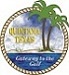 TOWN OF QUINTANA AGENDAREGULAR COUNCIL MEETINGTuesday, March 17, 2020 at 6:00pmMeeting location at Quintana Town Hall, 814 N. Lamar, Quintana, TX. 77541Persons with disabilities who plan to attend this meeting and who may need auxiliary aids or services are requested to contact the City Secretary’s office (979-233-0848), two working days prior to the meeting for appropriate arrangements.Item 1: Meeting called to orderItem 2: Pledge of Allegiance Any item requiring a Public Hearing will allow citizens/visitor to speak at the time that item appears on the agenda as indicated by a Public Hearing.  Items that are subject matter to the jurisdiction of the Town Council include Town policy and legislative issues. Issues regarding daily operational or administrative matters should first be dealt with at the administrative level by calling Town Hall at 979-233-0848 during regular business hours. Please remember that the Texas Penal Code Section 42.05. DISRUPTING MEETING OR PROCESSION states that (a) A person commits an offense if, with intent to prevent or disrupt a lawful meeting, procession, or gathering, he/she obstructs or interferes with the meeting, procession, or gathering by physical action or verbal utterance. And that (b) an offense under this section is a Class B misdemeanor.Item 3: Comment SectionItem 4: Discuss, Consider and Possible approval of Minutes from February 18, 2020 Regular Council              MeetingItem 5: Discuss, Consider, and Possible approval February 2020 FinancialsItem 6: Discuss, Consider and Possible approval to give Twenty-Five (25) year lease to the Brazoria County 	Parks Department on Xeriscape Park, Mayor and Patty Brinkmeyer, Brazoria County Parks Dept. Item 7: Discuss, Consider and Possible approval of One Million dollars ($1,000,000.00) for Emergency 	Budget Amendment for Road Project- not to exceed Seven hundred thousand dollars ($700,00.00), 	listed under Administration - Contingency Funds for replacing Lamar Street and Water System – 	Contingency Funds for Phase 1 Project – new aeration/mixer installation for One hundred and fifty 	thousand dollars ($150,000.00), Ordinances attachedItem 8: Discuss, Consider and Possible approval for Ordinance for maintaining future insurance 	coverage for active Council members and employees, City Attorney Alan PetrovItem 9: Discuss, Consider and Possible approval for Ordinance for Council members to receive 	Pay compensation for council meetings attended each month effective October 1, 2020,	City Attorney Alan PetrovItem 10: Discuss, Consider and Updates from Cobb Fendley on Phase 1 projectCouncil UpdatesItem 11: AdjournIn compliance with the Americans with Disabilities Act, if you plan to attend this public meeting and you have a disability that requires special arrangements, please contact City Secretary, Tammi Cimiotta at 979-233-0848 at least 24 hours prior to the meeting so that reasonable accommodations can be made to assist in your participation in the meeting. The Municipal Building is wheel chair accessible from the front entrance. Special seating will be provided in the Council Chambers. I hereby certify that a true and correct copy of the foregoing “Notice of Council Meeting “for the Town of Quintana was posted within its corporate limits of the Town of Quintana, at 814 N. Lamar, Quintana, Texas, on the 10th  day of March 2020 at 4:30 pm, the same being at least 72 hours prior to the time and date of the above-mentioned meeting. ________________________________Mayor Steve AlongisRemoved from public posting on this _____ day of March, 2020.ATTEST:________________________________Tammi CimiottaCity Sec/Administrator814 N. LamarQuintana, TX. 77541Item 1: Meeting called to orderItem 2: Pledge of Allegiance Item 3: Comment SectionItem 4: Discuss, Consider and Possible approval of Minutes from February 18, 2020 Regular Council              MeetingDecision: ___________________________________________________________	Motion______________ Second_______________ For/Against/Abstain____________Item 5: Discuss, Consider, and Possible approval February 2020 FinancialsDecision: ___________________________________________________________	Motion______________ Second_______________ For/Against/Abstain____________Item 6: Discuss, Consider and Possible approval to give Twenty-Five (25) year lease to the Brazoria County 	Parks Department on Xeriscape Park, Mayor and Patty Brinkmeyer, Brazoria County Parks Dept.  Decision: ___________________________________________________________	Motion______________ Second_______________ For/Against/Abstain____________Item 7: Discuss, Consider and Possible approval of One Million dollars ($1,000,000.00) for Emergency 	Budget Amendment for Road Project- not to exceed Seven hundred thousand dollars ($700,00.00), 	listed under Administration - Contingency Funds for replacing Lamar Street and Water System – 	Contingency Funds for Phase 1 Project – new aeration/mixer installation for One hundred and fifty 	thousand dollars ($150,000.00), Ordinances attachedDecision: ___________________________________________________________	Motion______________ Second_______________ For/Against/Abstain____________Item 8: Discuss, Consider and Possible approval for Ordinance for maintaining future insurance 	coverage for active Council members and employees, City Attorney Alan PetrovDecision: ___________________________________________________________	Motion______________ Second_______________ For/Against/Abstain____________Item 9: Discuss, Consider and Possible approval for Ordinance for Council members to receive 	Pay compensation for council meetings attended each month effective October 1, 2020,	City Attorney Alan PetrovDecision: ___________________________________________________________	Motion______________ Second_______________ For/Against/Abstain____________Item 10: Discuss, Consider and Updates from Cobb Fendley on Phase 1 projectCouncil UpdatesMayor Steve Alongis: Mike Cassata: Shari Wright: Mike Fletcher: Joe Mento:Debbie Alongis:Item 11: AdjournmentMotion to Adjourn made by_____________________________,Seconded by_____________________________, Approved with a Vote of _______/_______/_______;Adjournment time____________ 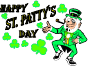 